1.Планируемые результаты освоения учебного предмета.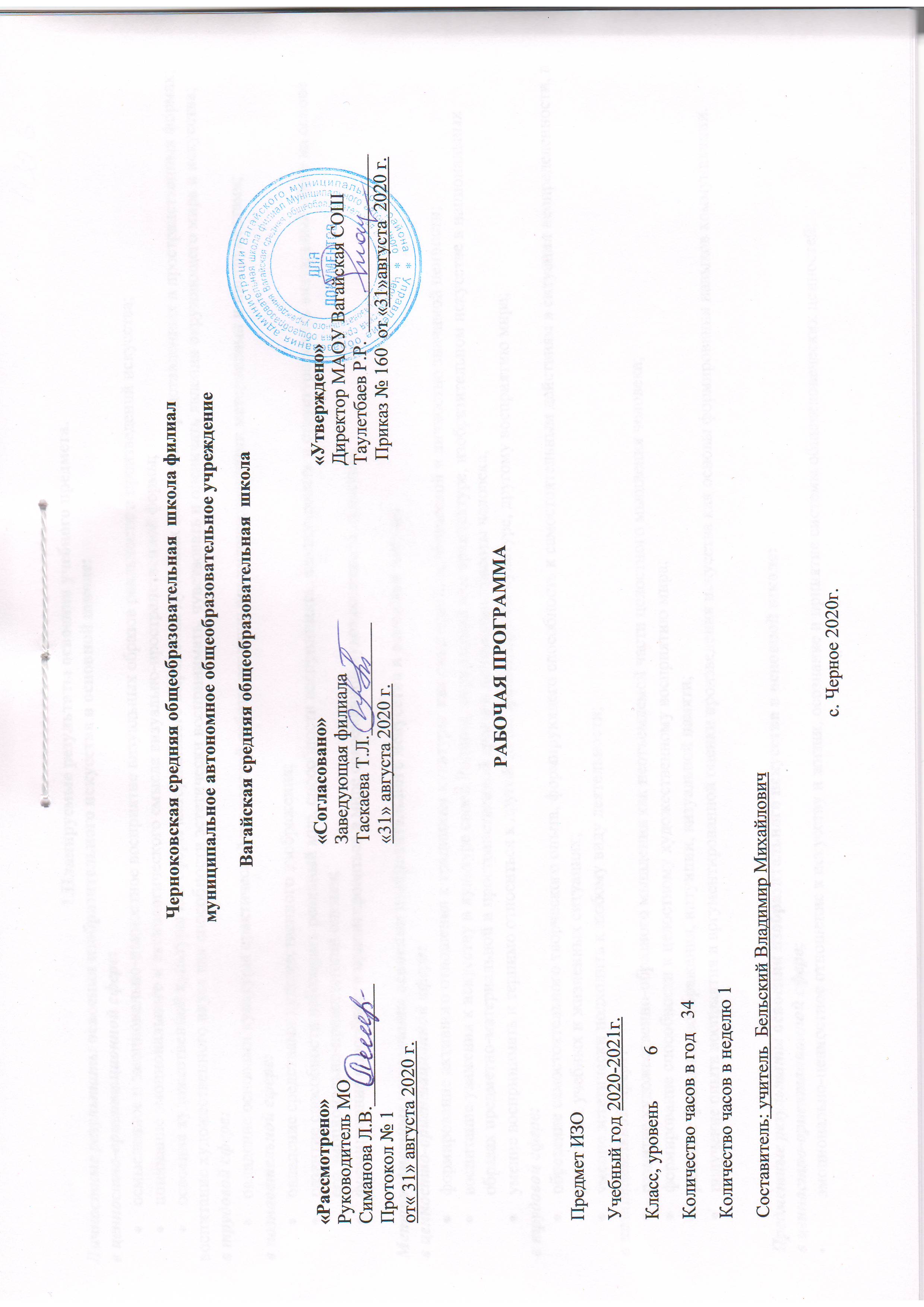 Личностные результаты освоения изобразительного искусства в основной школе:в ценностно-ориентационной сфере:осмысленное и эмоционально-ценностное восприятие визуальных образов реальности и произведений искусства;понимание эмоционального и аксиологического смысла визуально-пространственной формы;освоение художественной культуры как сферы материального выражения духовных ценностей, представленных в пространственных формах;воспитание художественного вкуса как способности эстетически воспринимать, чувствовать и оценивать явления окружающего мира и искусства;в трудовой сфере:овладение основами культуры практической творческой работы различными художественными материалами и инструментами;в познавательной сфере:овладение средствами художественного изображения; развитие способности наблюдать реальный мир, способности воспринимать, анализировать и структурировать визуальный образ на основе его эмоционально-нравственной оценки;формирование способности ориентироваться в мире современной художественной культуры.Метапредметные результаты освоения изобразительного искусства в основной школе: в ценностно-ориентационной афере: формирование активного отношения к традициям культуры  как смысловой, эстетической и личностно значимой ценности;воспитание уважения к искусству и культуре своей Родины, выраженной в ее архитектуре, изобразительном искусстве в национальных образах предметно-материальной и пространственной среды и понимании красоты человека; умение воспринимать и терпимо относиться к другой точке зрения, другой культуре, другому восприятию мира;в трудовой сфере:обретение самостоятельного творческого опыта, формирующего способность к самостоятельным действиям в ситуации неопределенности, в различных учебных и жизненных ситуациях;умение эстетически подходить к любому виду деятельности;в познавательной сфере:развитие художественно-образного мышления как неотъемлемой части целостного мышления человека; формирование способности к целостному художественному восприятию мира;развитие фантазии, воображения, интуиции, визуальной памяти;получение опыта восприятия и аргументированной оценки произведения искусства как основы формирования навыков коммуникации.Предметные результаты освоения изобразительного искусства в основной школе:в ценностно-ориентационной сфере;эмоционально-ценностное отношение к искусству и жизни, осознание и принятие системы общечеловеческих ценностей;восприятие мира, человека, окружающих явлений с эстетических позиций;активное отношение к традициям культуры как к смысловой, эстетической и личностно значимой ценности;в познавательной сфере:художественное познание мира, понимание роли и места искусства в жизни человека и общества;понимание основ изобразительной грамоты, умение использовать специфику образногоязыка исредств художественной выразительности, особенности различных художественных материалов и техник во время практической творческой работы, т. е. в процессе создания художественных образов;восприятие и интерпретация темы, сюжета и содержания произведений изобразительного искусства;в коммуникативной сфере:умение ориентироваться и самостоятельно находить необходимую информацию по культуре и искусству в словарях, справочниках, книгах по искусству, в электронных информационных ресурсах;диалогический подход к освоению произведений искусства;понимание разницы между элитарным и массовым искусством, оценка с эстетических позиций достоинств и недостатков произведений искусства;в трудовой сфере:применять различные художественные материалы, техники и средства художественной выразительности в собственной художественно-творческой деятельности (работа в области живописи, графики, скульптуры, дизайна, декоративно-прикладного искусства и т. д.).                                                                                2. Содержание учебного предмета.                                                                          Раздел 1. Изображение фигуры человека и образ человека. 7 часов.Изображение фигуры человека в истории искусства. Пропорции и строение фигуры человека. Лепка фигуры человека. Набросок фигуры человека.Понимание красоты человека в европейском и русском искусстве.                                                                           Раздел 2. Поэзия повседневности. 10 часов.Поэзия повседневной жизни в искусстве разных народов. Тематическая картина. Бытовой и исторический жанры Сюжет и содержание в картине.Жизнь каждого дня – большая тема в искусстве. Жизнь в моем городе в прошлых веках (историческая тема в бытовом жанре). Праздник и карнавал в изобразительном искусстве (тема праздника в бытовом жанре).                                                                            Раздел 3. Великие темы жизни. 10 часов.Исторические и мифологические темы в искусстве разных эпох. Тематическая картина в русском искусстве XIX века. Процесс работы над тематической картиной. Библейские темы в изобразительном искусстве. Монументальная скульптура и образ истории народа. Место и роль картины в искусстве XX века                                                                            Раздел 4. Реальность жизни и художественный образ. 7 часов.Искусство иллюстрации. Слово и изображение. Зрительские умения и их значение для современного человека История искусства и история человечества.   Стиль и направление в изобразительном искусстве. Крупнейшие музеи изобразительного искусства и их роль в культуре. Художественно - творческие проекты    3. Тематическое планирование с указанием количества часов, отводимых на изучение каждой темы.                                                                              Календарно-тематическое планирование предмета                                                                Приложение 3№ п\п№ урокаТемаКоличество часов1Изображение фигуры человека в истории искусства12Пропорции и строение фигуры человека.13Лепка фигуры человека.24Набросок фигуры человека.25Понимание красоты человека в европейском и русском искусстве.16Поэзия повседневной жизни в искусстве разных народов.17Тематическая картина. Бытовой и исторический жанры.18Сюжет и содержание в картине29Жизнь каждого дня – большая тема в искусстве210Жизнь в моем городе в прошлых веках (историческая тема в бытовом жанре).211Праздник и карнавал в изобразительном искусстве (тема праздника в бытовом жанре).212Исторические и мифологические темы в искусстве разных эпох.213Тематическая картина в русском искусстве XIX века.114Процесс работы над тематической картиной.215Библейские темы в изобразительном искусстве.216Монументальная скульптура и образ истории народа.217Место и роль картины в искусстве XX века.118Искусство иллюстрации. Слово и изображение.119Зрительские умения и их значение для современного человека.120История искусства и история человечества.   Стиль и направление в изобразительном искусстве.121Крупнейшие музеи изобразительного искусства и их роль в культуре.122Художественно - творческие проекты.3итого34№ урокаДатаДатаРазделТема урокаСодержание урока, ЗУН, изучаемые на уроке (УУД, развиваемые на уроке)Форма контроля№ урокапланфактРазделТема урокаСодержание урока, ЗУН, изучаемые на уроке (УУД, развиваемые на уроке)Форма контроляРаздел 1. Изображение фигуры человека и образ человека. 7 часов.Раздел 1. Изображение фигуры человека и образ человека. 7 часов.Раздел 1. Изображение фигуры человека и образ человека. 7 часов.Раздел 1. Изображение фигуры человека и образ человека. 7 часов.Раздел 1. Изображение фигуры человека и образ человека. 7 часов.Раздел 1. Изображение фигуры человека и образ человека. 7 часов.13.09.20.Изображение фигуры человека в истории искусства. И.Получать представление о характерных особенностях искусства стран Древнего мира, об особенностях изображения человека в этих культурах.Выполнять зарисовки изображений человека, характерных для различных древних культур.Овладевать первичными навыками изображения фигуры человека.Участвовать в создании фриза, состоящего из ритмического шествия фигур людей.210.09.Пропорции и строение фигуры человека.Получать представление о строении фигуры человека и основных пропорциях его тела.Обретать навыки изображения основных пропорций и схемы конструкции тела человека.Обретать навыки передачи в плоскостном рисунке простых движений фигуры человека.317.09.Лепка фигуры человека.Получать представления об истории скульптуры и изменениях скульптурного образа человека в разные эпохи.Получать представления о пространственном восприятии скульптурного образа и методе его обхода с разных сторон и изменчивости образа, о статике и динамике как средствах выразительности скульптурной пластики.Обретать навыки понимания особенностей восприятия скульптурного образа.Запоминать зрительные образы великих скульптурных произведений Древней Греции и Возрождения, представленных на занятии.Обретать навыки лепки и работы с пластилином или глиной.Приобретать творческий опыт создания скульптурного образа и навыки изображения человека.424.09.Лепка фигуры человека.Получать представления об истории скульптуры и изменениях скульптурного образа человека в разные эпохи.Получать представления о пространственном восприятии скульптурного образа и методе его обхода с разных сторон и изменчивости образа, о статике и динамике как средствах выразительности скульптурной пластики.Обретать навыки понимания особенностей восприятия скульптурного образа.Запоминать зрительные образы великих скульптурных произведений Древней Греции и Возрождения, представленных на занятии.Обретать навыки лепки и работы с пластилином или глиной.Приобретать творческий опыт создания скульптурного образа и навыки изображения человека.51.10.Набросок фигуры человека.Овладевать приемами выразительности при работе с натуры над набросками и зарисовками фигуры человека, используя разнообразные графические материалы.Приобретать представление о задачах и приемах образного обобщения сложной формы, о подчинении детали целому, об умении делать отбор деталей.Развивать умение видеть пропорции и соотносить детали между собой.Приобретать творческий опыт, делая зарисовки с натуры фигуры человека.68.10.Набросок фигуры человека.Овладевать приемами выразительности при работе с натуры над набросками и зарисовками фигуры человека, используя разнообразные графические материалы.Приобретать представление о задачах и приемах образного обобщения сложной формы, о подчинении детали целому, об умении делать отбор деталей.Развивать умение видеть пропорции и соотносить детали между собой.Приобретать творческий опыт, делая зарисовки с натуры фигуры человека.715.10.Понимание красоты человека в европейском и русском искусстве.Получать представление о выражении в изобразительном образе мировоззрения эпохи.Получать представление о проблеме выявления в изобразительном искусстве соотношения духовной и внешней красоты человека.Осознавать значение изобразительного искусства в создании культурного контекста между поколениями, между людьми.Приобретать опыт эмоционального и смыслового восприятия произведений — шедевров изобразительного искусства.Рассуждать (с опорой на восприятие художественных шедевров) об изменчивости образа человека в истории искусства.Раздел 2. Поэзия повседневности. 10 часов.Раздел 2. Поэзия повседневности. 10 часов.Раздел 2. Поэзия повседневности. 10 часов.Раздел 2. Поэзия повседневности. 10 часов.Раздел 2. Поэзия повседневности. 10 часов.Раздел 2. Поэзия повседневности. 10 часов.822.10.Поэзия повседневной жизни в искусстве разных народов.Характеризовать роль изобразительного искусства в формировании наших представлений о жизни людей разных эпох.Различать произведения древних культур по их стилистическим признакам и традициям поэтики их искусства.Развивать ценностные представления о многообразии и единстве мира людей.Приобретать навыки и композиционный опыт изображения.Изображать выбранные мотивы из жизни разных народов в контексте традиций поэтики их искусства.95.11.Тематическая картина.             Бытовой и исторический жанры.Узнавать и объяснять понятия «тематическая картина», «станковая живопись».Учиться перечислять и характеризовать основные жанры сюжетно-тематической картины.Получать представление о развитии бытового жанра как выражении возрастающего интереса личности к индивидуальности человека, уникальности и ценности жизни.Приобретать опыт восприятия известных картин бытового жанра, классических для европейского и русского искусства.Рассуждать о роли жанровой картины в формировании наших представлений о жизни людей прошлого и настоящего времени.Получать представление о многообразии тем и бесконечном богатстве содержания жанровой картины (в частности, на примере сравнения картин на темы бытовой жизни в творчестве французских импрессионистов и русских передвижников).Рассуждать о месте и значении сюжетно-тематической картины в развитии культуры.1012.11.Сюжет и содержание в картине.Характеризовать сюжетно-тематическую картину как обобщенный и целостный образ, как результат наблюдений и размышлений художника над жизнью.Объяснять понятия «тема», «содержание», «сюжет» в произведениях станковой живописи.Характеризовать смысловую разницу между содержанием и сюжетом при восприятии произведений.Характеризовать уровни восприятия зрителем картины.Участвовать в обсуждении содержания и средств выражения в произведениях бытового жанра.Обретать опыт художественного наблюдения и образного видения обыденных сюжетов окружающей повседневной жизни.Развивать изобразительные и композиционные навыки в процессе работы над эскизами.1119.11.Сюжет и содержание в картине.Характеризовать сюжетно-тематическую картину как обобщенный и целостный образ, как результат наблюдений и размышлений художника над жизнью.Объяснять понятия «тема», «содержание», «сюжет» в произведениях станковой живописи.Характеризовать смысловую разницу между содержанием и сюжетом при восприятии произведений.Характеризовать уровни восприятия зрителем картины.Участвовать в обсуждении содержания и средств выражения в произведениях бытового жанра.Обретать опыт художественного наблюдения и образного видения обыденных сюжетов окружающей повседневной жизни.Развивать изобразительные и композиционные навыки в процессе работы над эскизами.1226.11.Жизнь каждого дня – большая тема в искусстве. И.Учиться рассуждать (на основе восприятия произведений) о мировоззрении художника и его поэтическом видении жизни.Приобретать опыт восприятия известных графических произведений, в которых создан художественный образ повседневной жизни.Приобретать опыт поэтического видения реальности в процессе работы над зарисовками сюжетов из своей повседневной жизни.Приобретать представление о некоторых приемах композиционного построения (композиционная доминанта, тональное и цветовое решение, ритмическая целостность, отбор деталей).Приобретать опыт сюжетной зарисовки, изображения по памяти и представлению.133.12.Жизнь каждого дня – большая тема в искусстве.Учиться рассуждать (на основе восприятия произведений) о мировоззрении художника и его поэтическом видении жизни.Приобретать опыт восприятия известных графических произведений, в которых создан художественный образ повседневной жизни.Приобретать опыт поэтического видения реальности в процессе работы над зарисовками сюжетов из своей повседневной жизни.Приобретать представление о некоторых приемах композиционного построения (композиционная доминанта, тональное и цветовое решение, ритмическая целостность, отбор деталей).Приобретать опыт сюжетной зарисовки, изображения по памяти и представлению.1410.12.Жизнь в моем городе в прошлых веках (историческая тема в бытовом жанре). Р.К.Развивать интерес к жизни людей, умение наблюдать, представлять, сопереживать людям.Развивать интерес к истории своего народа, формировать представление о повседневной жизни в прошлом своих родных мест.Учиться видеть красоту и значительность в повседневной жизни людей.Приобретать навыки в изобразительном творчестве.Приобретать знания о традициях прошлого (на основе зарисовок по произведениям художников, старинным фотографиям, на основе сохранившихся предметов и исторических памятников).1517.12.Жизнь в моем городе в прошлых веках (историческая тема в бытовом жанре).Развивать интерес к жизни людей, умение наблюдать, представлять, сопереживать людям.Развивать интерес к истории своего народа, формировать представление о повседневной жизни в прошлом своих родных мест.Учиться видеть красоту и значительность в повседневной жизни людей.Приобретать навыки в изобразительном творчестве.Приобретать знания о традициях прошлого (на основе зарисовок по произведениям художников, старинным фотографиям, на основе сохранившихся предметов и исторических памятников).1624.12.Праздник и карнавал в изобразительном искусстве (тема праздника в бытовом жанре). И.Приобретать представление о произведениях изобразительного искусства, изображающих праздник и карнавал.Учиться понимать значение праздника в культуре народа.Развивать представления о средствах выразительности в изобразительном искусстве, получать навыки работы с художественными материалами, развивать вкус.Развивать воображение, учиться фантазировать в процессе игрового творчества, создания коллажной композиции на тему карнавала и праздника.Развивать коммуникативные навыки в процессе коллективной творческой работы.1714.01.21.Праздник и карнавал в изобразительном искусстве (тема праздника в бытовом жанре).Приобретать представление о произведениях изобразительного искусства, изображающих праздник и карнавал.Учиться понимать значение праздника в культуре народа.Развивать представления о средствах выразительности в изобразительном искусстве, получать навыки работы с художественными материалами, развивать вкус.Развивать воображение, учиться фантазировать в процессе игрового творчества, создания коллажной композиции на тему карнавала и праздника.Развивать коммуникативные навыки в процессе коллективной творческой работы.Раздел 3. Великие темы жизни. 10 часов.Раздел 3. Великие темы жизни. 10 часов.Раздел 3. Великие темы жизни. 10 часов.Раздел 3. Великие темы жизни. 10 часов.Раздел 3. Великие темы жизни. 10 часов.Раздел 3. Великие темы жизни. 10 часов.1821.01.Исторические и мифологические темы в искусстве разных эпох. И.Характеризовать исторический жанр как идейное и образное выражение значительных событий в истории общества, как воплощение его мировоззренческих позиций и идеалов.Учиться рассуждать о месте и значении исторической картины в развитии культуры и общественного самосознания.Учиться понимать взаимосвязь исторического и мифологического жанров в изобразительном искусстве.Приобретать представление и учиться рассказывать о развитии исторического жанра в европейском искусстве.Характеризовать понятия «монументальная живопись», «фреска», «темперная и масляная живопись», «станковое искусство».Узнавать несколько классических произведений и уметь называть имена великих европейских мастеров исторической картины.1928.01.Исторические и мифологические темы в искусстве разных эпох.Характеризовать исторический жанр как идейное и образное выражение значительных событий в истории общества, как воплощение его мировоззренческих позиций и идеалов.Учиться рассуждать о месте и значении исторической картины в развитии культуры и общественного самосознания.Учиться понимать взаимосвязь исторического и мифологического жанров в изобразительном искусстве.Приобретать представление и учиться рассказывать о развитии исторического жанра в европейском искусстве.Характеризовать понятия «монументальная живопись», «фреска», «темперная и масляная живопись», «станковое искусство».Узнавать несколько классических произведений и уметь называть имена великих европейских мастеров исторической картины.204.02.Тематическая картина в русском искусстве XIX века.Учиться рассказывать об особенностях развития исторической картины в русском искусстве.Характеризовать значение тематической картины XIX в. в развитии русской культуры.Участвовать в обсуждении содержания и художественных средств произведений классического русского искусства исторического жанра.Рассуждать о значении творчества великих русских художников в создании образа народа, в становлении национального сознания и образа национальной истории.Учиться называть имена нескольких известных русских художников XIX в. и их наиболее известных произведения, узнавать эти произведения.Узнавать и характеризоватьосновные исторические картины В. Сурикова, И. Репина.2111.02.Процесс работы над тематической картиной.Приобретать творческий опыт разработки художественного проекта — создания композиции на историческую тему.Получать представления об этапах работы над картиной и представления об обобщенном образе картины, смысловой и пластической взаимосвязи всех ее частей и деталей.Приобретать навыки самостоятельного сбора материала и его освоения для воплощения своего проекта.Приобретать навыки восприятия и объяснения изобразительной метафоры в художественной картине.Получать творческий опыт разработки и создания изобразительного образа на выбранный исторический сюжет.Приобретать опыт и навыки изображения в процессе разработки исторической темы.Получать в процессе работы над композицией новые представления и знания об истории нашей культуры, обнаруживать в процессе творческой работы смысл событий.2218.02.Процесс работы над тематической картиной.Приобретать творческий опыт разработки художественного проекта — создания композиции на историческую тему.Получать представления об этапах работы над картиной и представления об обобщенном образе картины, смысловой и пластической взаимосвязи всех ее частей и деталей.Приобретать навыки самостоятельного сбора материала и его освоения для воплощения своего проекта.Приобретать навыки восприятия и объяснения изобразительной метафоры в художественной картине.Получать творческий опыт разработки и создания изобразительного образа на выбранный исторический сюжет.Приобретать опыт и навыки изображения в процессе разработки исторической темы.Получать в процессе работы над композицией новые представления и знания об истории нашей культуры, обнаруживать в процессе творческой работы смысл событий.2325.02.Библейские темы в изобразительном искусстве.Приобретать представление о великих, вечных темах в искусстве на основе сюжетов из Библии, об их мировоззренческом и нравственном значении в культуре.Узнавать о значении библейских сюжетов в истории культуры, определять сюжеты Священной истории в произведениях искусства.Приобретать опыт восприятия произведений крупнейших европейских художников на темы Священной истории.Приобретать творческий опыт создания композиции на основе библейского сюжета.Получать представление о смысловом различии между иконой и картиной.Узнавать о высоком значении древнерусской иконописи.Называть имена великих русских иконописцев А. Рублева, Ф. Грека и Дионисия.244.03.Библейские темы в изобразительном искусстве.Приобретать представление о великих, вечных темах в искусстве на основе сюжетов из Библии, об их мировоззренческом и нравственном значении в культуре.Узнавать о значении библейских сюжетов в истории культуры, определять сюжеты Священной истории в произведениях искусства.Приобретать опыт восприятия произведений крупнейших европейских художников на темы Священной истории.Приобретать творческий опыт создания композиции на основе библейского сюжета.Получать представление о смысловом различии между иконой и картиной.Узнавать о высоком значении древнерусской иконописи.Называть имена великих русских иконописцев А. Рублева, Ф. Грека и Дионисия.2511.03.Монументальная скульптура и образ истории народа.Характеризовать роль монументальных памятников в жизни общества.Уметь называть и узнавать наиболее значимые памятники, знать их авторов и объяснять назначение этих монументов.Рассуждать об особенностях художественного образа, о средствах выразительности известных памятников.Приобретать творческий опыт лепки памятника, посвященного значимому историческому событию или историческому герою.2618.03.Монументальная скульптура и образ истории народа.Характеризовать роль монументальных памятников в жизни общества.Уметь называть и узнавать наиболее значимые памятники, знать их авторов и объяснять назначение этих монументов.Рассуждать об особенностях художественного образа, о средствах выразительности известных памятников.Приобретать творческий опыт лепки памятника, посвященного значимому историческому событию или историческому герою.271.04.Место и роль картины в искусстве XX века.Приобретать представление о метафорическом претворении реальности в изобразительном искусстве.Учиться понимать множественность направлений и языков изображения в искусстве XX в.Осознавать и объяснять связь изобразительно - выразительных средств изобразительного искусства с содержанием произведения, с выражением идеалов эпохи.Понимать и рассказывать о множественности изобразительных языков в российском искусстве второй половины XX в.Участвовать в беседах и дискуссиях о современном искусстве.Раздел 4. Реальность жизни и художественный образ. 7 часов.Раздел 4. Реальность жизни и художественный образ. 7 часов.Раздел 4. Реальность жизни и художественный образ. 7 часов.Раздел 4. Реальность жизни и художественный образ. 7 часов.Раздел 4. Реальность жизни и художественный образ. 7 часов.Раздел 4. Реальность жизни и художественный образ. 7 часов.288.04Искусство иллюстрации. Слово и изображение.Характеризовать временные и пространственные искусства.Понимать разницу между реальностью и художественным образом, значение и условность художественного образа.Получать представления об искусстве иллюстрации и творчестве известных иллюстраторов книг.Приобретать опыт художественного иллюстрирования и навыки работы графическими материалами.2915.04.Зрительские умения и их значение для современного человека.Объяснять роль конструктивного, изобразительного и декоративного начал в живописи, графике и скульптуре.Получать представление об активном конструировании художественной реальности в беспредметном или абстрактном искусстве начала XX в.Воспринимать и выражать своё отношение к шедеврам XX в.Понимать декоративный язык изобразительного искусства.Развивать культуру зрительского восприятия.Различать и объяснять разные уровни понимания произведения изобразительного искусства.Анализировать творческую позицию художника и мир его времени.3022.04.История искусства и история человечества.   Стиль и направление в изобразительном искусстве.Узнавать, называть основные художественные стили в европейском искусстве и время их развития в истории культуры.Уметь характеризовать особенности основных стилей в европейском искусстве.Узнавать основные художественные направления в искусстве XIX и XX вв.Называть имена крупнейших художников и их произведения в истории мирового и русского искусства.Участвовать в дискуссиях о явлениях современного искусства, об их смысловом и ценностном значении.3129.04.Крупнейшие музеи изобразительного искусства и их роль в культуре.Узнавать крупнейшие художественные отечественные и зарубежные музеи.Получать представления об особенностях художественных коллекций крупнейших музеев.Характеризовать роль музеев в сохранении культурного наследия.Объяснять культуростроительную роль музеев.326.05.Художественно - творческие проекты.Уметь самостоятельно определять цели своей деятельности, ставить и формулировать для себя новые задачи, формировать мотивы своего обучения.Учиться планировать самостоятельно пути достижения целей, осознанно выбирать наиболее эффективные способы решения поставленных задач.Организовывать учебное сотрудничество и совместную деятельность с учителем и сверстниками.Соотносить свои действия с планируемыми результатами, осуществлять контроль своей деятельности, корректировать свои действия в соответствии с поставленной задачей.Овладевать методом создания творческого индивидуального проекта.Понимать особенности работы в творческой группе.Приобретать навыки руководства творческим коллективом в процессе работы над проектом.Использовать полученный творческий опыт в разработке собственной идеи и выполнении собственного замысла.Уметь использовать полученные знания о средствах художественной выразительности изображения в собственном творчестве.Формировать навыки работы с художественными материалами в работе над собственным замыслом.3313.05.Художественно - творческие проекты.Уметь самостоятельно определять цели своей деятельности, ставить и формулировать для себя новые задачи, формировать мотивы своего обучения.Учиться планировать самостоятельно пути достижения целей, осознанно выбирать наиболее эффективные способы решения поставленных задач.Организовывать учебное сотрудничество и совместную деятельность с учителем и сверстниками.Соотносить свои действия с планируемыми результатами, осуществлять контроль своей деятельности, корректировать свои действия в соответствии с поставленной задачей.Овладевать методом создания творческого индивидуального проекта.Понимать особенности работы в творческой группе.Приобретать навыки руководства творческим коллективом в процессе работы над проектом.Использовать полученный творческий опыт в разработке собственной идеи и выполнении собственного замысла.Уметь использовать полученные знания о средствах художественной выразительности изображения в собственном творчестве.Формировать навыки работы с художественными материалами в работе над собственным замыслом.3420.05.Художественно - творческие проекты.Уметь самостоятельно определять цели своей деятельности, ставить и формулировать для себя новые задачи, формировать мотивы своего обучения.Учиться планировать самостоятельно пути достижения целей, осознанно выбирать наиболее эффективные способы решения поставленных задач.Организовывать учебное сотрудничество и совместную деятельность с учителем и сверстниками.Соотносить свои действия с планируемыми результатами, осуществлять контроль своей деятельности, корректировать свои действия в соответствии с поставленной задачей.Овладевать методом создания творческого индивидуального проекта.Понимать особенности работы в творческой группе.Приобретать навыки руководства творческим коллективом в процессе работы над проектом.Использовать полученный творческий опыт в разработке собственной идеи и выполнении собственного замысла.Уметь использовать полученные знания о средствах художественной выразительности изображения в собственном творчестве.Формировать навыки работы с художественными материалами в работе над собственным замыслом.